RENCANAPEMBELAJARAN(Course Plan)NAMA MATA KULIAHINSTITUT TEKNOLOGI HARAPAN BANGSA20182017/2018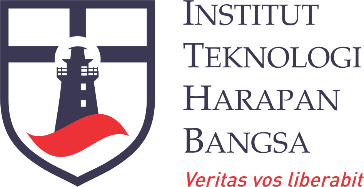 Course PlanIT - 984Internet of ThingsOetomo, M.T.DEPARTEMEN TEKNOLOGI INFORMASIINSTITUT TEKNOLOGI HARAPAN BANGSA2018SEMESTER GENAP 2017/2018(IT-984) Internet of ThingsKONTEKS MATA KULIAH DALAM GRADUATE PROFILEMatakuliah ini bertujuan untuk mengembangkan:Kompetensi: keterampilan merakit perangkat mikrokontroler untuk terkoneksi ke internet (Internet of Things) dan ke Middleware IoT dan menganalisis data serta menampilkannya dalam Dashboard IoT.Karakter: sikap yang berorientasi pada tujuan, serta kemampuan bekerjasama.Komitmen: kesadaran dan komitmen untuk melakukan hal-hal yang menambah nilai (value creating) di manapun mahasiswa kelak berkarir.SASARAN KULIAH (LEARNING OUTCOMES)Setelah mengikuti mata kuliah ini mahasiswa diharapkan untuk mampu:Menjelaskan konsep, tujuan, dan arah perkembangan Internet of Things.Menjelaskan konsep dasar dan perkembangan teknologi embedded, termasuk mikrokontroller dan komputer single-boardMengkoneksikan perangkat mikrokontroller ke jaringan internetMenggunakan IoT Middleware dan melakukan proses analytics terhadap data IoT yang diperolehMerancang Dashboard IoT berdasarkan hasil analisis data secara jelas dan relevanMenjelaskan model bisnis IoT yang bisa dikembangkanBersikap proaktif, pantang menyerah, dan berkontribusi dalam kegiatan di kelas dan pengerjaan tugasMATERI KULIAHPengenalan Internet of Things; protokol jaringan; sistem sensing dan koneksi nirkabel; mikrokontroler dan komputer single-board; platform dan dashboard IoT; pengenalan cloud computing dan layanan web; otomasi dan machine-to-machine (M2M); IoT middleware; IoT analytics dan model bisnis IoT; IoT dashboard.DAFTAR PUSTAKAE. I. Santoso, Matematika Ekonomi: Fungsi dan Aplikasi, Graha Ilmu, 2006.J. Hoggett, and L. Edwards, Accounting in Australia, 4th ed., John Wiley & Sons, 2000.E. J. McCarthy, W. D. Perreault, and P. G. Quester, Basic Marketing: A Managerial Approach, 2nd ed., McGraw Hill, 1999.G. James, Business Wisdom of the Electronic Elite, Random House, 1996.EVALUASI DAN PENILAIANKEHADIRAN	Minimal 80% sebagai syarat diprosesnya nilai.TATA TERTIB & DISIPLIN KELASPeserta wajib membaca bacaan persiapan sebelum masuk kelas.Peserta diwajibkan aktif dalam diskusi kelas.Keterlambatan masuk kelas maksimum 15 menit.Plagiasi tugas, kuis atau ujian diberikan sanksi nilai 0. Khusus plagiasi ujian nilai mata kuliah otomatis E.Keterlambatan pengumpulan tugas diberikan penalti -10 poin per jam. KUISDirencanakan akan dilaksanakan 2 kali selama 1 semester dengan menggunakan bahan yang sudah dipelajari pada pertemuan sebelumnya. Perkiraan jadwal pelaksanaan kuis sudah ada dalam course plan ini. Jika ada mahasiswa yang berhalangan hadir, maka tidak akan diadakan kuis susulan.TUGAS BESAR: IoT DashboardTugas besar dalam mata kuliah ini adalah merancang dan membangun IoT dashboard berdasarkan proyek yang sudah dikerjakan sebelumnya. IoT dashboard tersebut harus mengandung hasil analisis data IoT yang menarik, mudah dimengerti, dan relevan.Pengaturan tugas ini adalah sebagai berikut:  Satu kelompok terdiri dari 4-5 orangSetiap kelompok harus menyerahkan:Demo IoT dashboardLaporan dan PPT: problem – solusi – analisis – model bisnis sistemPetunjuk teknis tugas besar akan dibagikan secara tersendiri.JADWAL PERKULIAHANProgram Studi:Teknologi InformasiKode Mata Kuliah:IT-984Bobot SKS:2Status Revisi:0Tanggal Efektif:INTERNET OF THINGSDisiapkan olehDiperiksa olehDisetujui olehOetomo, M.T.Dr. Herry I. SitepuDr. Ir. Roland Y.H. Silitonga, M.T.Dosen/Dosen PengampuKetua Program StudiDirektur AkademikLearning OutcomesTugas & Kuis(20%)Sikap dan Keaktifan(10%)Tugas Besar(25%)UTS(20%)UAS(25%)Menjelaskan konsep, tujuan, dan arah perkembangan Internet of Things.Menjelaskan konsep dasar dan perkembangan teknologi embedded, termasuk mikrokontroler dan komputer single-boardMengkoneksikan perangkat mikrokontroler ke jaringan internetMenggunakan IoT middleware dan melakukan proses analytics terhadap data IoT yang diperoleh.Merancang IoT dashboard berdasarkan hasil analisis data secara jelas dan relevanMenjelaskan model bisnis IoT yang bisa dikembangkanBersikap proaktif, pantang menyerah, dan berkontribusi dalam kegiatan di kelas dan pengerjaan tugasMINGGU KE-TOPIKTUJUANPERSIAPAN(bahan yang harus  dibaca mahasiswa sebelum kuliah)1IntroductionInternet of Things (IoT)Definisi dan Konsep IoTUrgensi IoTSejarah dan Perkembangan IoTMahasiswa memahami definisi, konsep, dan urgensi IoTMahasiswa memahami sejarah dan perkembangan IoTRef. 1 Ch. 1Ref. 3 Ch. 12Jaringan Komputer dan ProtokolJaringan KomputerProtokol HTTPProtokol MQTTMahasiswa memahami konsep dasar jaringan komputerMahasiswa memahami konsep dan mekanisme protokol HTPPMahasiswa memahami konsep dan mekanisme protokol MQTTRef. 1 Ch. 2, 3Ref. 4 Ch. 2, 53Sensor dan Koneksi NirkabelTeknologi dan Jenis Sensor FisikKoneksi NirkabelSensor SosialMahasiswa memahami teknologi dan jenis-jenis sensorMahasiswa memahami macam-macam koneksi nirkabel, frekuensi, dan jangkauanRef. 3 Ch. 2Various Ref4Teknologi EmbeddedTeknologi EmbeddedMikrokontrolerKomputer Single-boardMahasiswa memahami konsep dan teknologi mikrokontrolerMahasiswa memahami konsep dan teknologi komputer single-boardRef. 1 Ch. 3Ref. 2 Ch. 15Arduino IPengenalan ArduinoKonfigurasi ArduinoPemasangan Sensor di ArduinoMahasiswa mampu melakukan konfigurasi Arduino dengan sensorMahasiswa mampu menghubungkan Arduino dengan komputer untuk memantau dataRef. 2 Ch. 1, 26Platform & Dashboard IoTPlatform IoTDashboard IoTMahasiswa memahami konsep dan pentingnya IoT platformMahasiswa memahami contoh dan mekanisme IoT platformMahasiswa memahami konsep dan contoh IoT dashboard platformRef. 1 Ch. 4Ref. 3 Ch. 37UTS8Arduino IIKoneksi Arduino ke InternetKOneksi ke Platform IoT Global Sensor Network (GSN)Mahasiswa mampu menghubungkan Arduino dengan internet melalui IoT platformMahasiswa mampu mengakses data Arduino melalui IoT dashboardRef. 1 Ch. 5Ref. 2 Ch. 29Cloud Computing dan Web ServicesService-Oriented Architecture (SOA)Cloud Computing Web ServicesMahasiswa memahami konsep arsitektur berorientasi layananMahasiswa memahami perkembangan dan mekanisme dasar cloud computingMahasiswa memahami konsep dan contoh implementasi web servicesRef. 2 Ch. 2Ref. 3 Ch. 410Arduino IIIKoneksi ke Web ServiceUpdate Data dari ArduinoMahasiswa mampu mengkoneksikan Arduino melalui web servicesMahasiswa melakukan update status FB atau Tweet melalui ArduinoRef. 1 Ch. 7Ref. 2 Ch. 311Automation dan Machine-to-Machine (M2M)Kendali dan OtomasiMachine-to-Machine (M2M)Mahasiswa memahami konsep kendali dan otomasi melalui web servicesMahasiswa memahami konsep, mekanisme dan contoh implementasi Machine-to-MachineRef. 2 Ch. 3, 4Ref. 4 Ch. 7, 812Analisis Data IoTMahasiswa memahami karakteristik data IoTMahasiswa memahami metode dan teknik analisis data IoTRef. 1 Ch. 9Ref. 3 Ch. 5, 613Model Bisnis IoTMahasiswa memahami model bisnis IoTRef. 3 Ch. 714Presentasi Tugas Besar15UAS